ҠАРАР                                 			       ПОСТАНОВЛЕНИЕ 16  июня  20 16 й.                              № 33                       16  июня  2016 г. Яңы Ергән ауылы                                                                село Новый Зирган«Об утверждении Перечня должностей муниципальной службы Администрации сельского поселения  Новозирганский сельсовет муниципального района Хайбуллинский район Республики Башкортостан, при замещении которых гражданин в течение двух лет после увольнения с муниципальной службы не вправе замещать на условиях трудового договора должности в организации и (или) выполнять в данной организации работу на условиях гражданско-правового договора в случаях, предусмотренных федеральными законами, если отдельные функции муниципального (административного) управления данной организацией входили в должностные (служебные) обязанности муниципального служащего, без согласия соответствующей  комиссии по соблюдению требований к служебному поведению муниципальных служащих и урегулированию конфликта интересов»В соответствии с Федеральным законом от 02.03.2007 г. № 25-ФЗ                               «О муниципальной службе в Российской Федерации», статьей 12 Федерального закона от 25.12.2008 № 273-ФЗ «О противодействии коррупции», Указом Президента Российской Федерации от 21.07.2010 № 925 «О мерах по реализации отдельных положений Федерального закона «О противодействии коррупции», руководствуясь Уставом сельского поселения Новозирганский сельсовет муниципального района Хайбуллинский  район Республики Башкортостан постановляю:1.  Утвердить прилагаемый Перечень должностей муниципальной службы Администрации сельского поселения Новозирганский сельсовет муниципального района Хайбуллинский  район Республики Башкортостан, при замещении которых гражданин в течение двух лет после увольнения с муниципальной службы не вправе замещать на условиях трудового договора должности в организации и (или) выполнять в данной организации работу на условиях гражданско-правового договора в случаях, предусмотренных федеральными законами, если отдельные функции муниципального (административного) управления данной организацией входили в должностные (служебные) обязанности муниципального служащего, без согласия  соответствующей комиссии по соблюдению требований к служебному поведению муниципальных служащих и урегулированию конфликта интересов.2. Обнародовать настоящее постановление в информационном стенде администрации  сельского поселения  Новозирганский сельсовет муниципального района Хайбуллинский район Республики Башкортостан.3. Контроль за исполнением настоящего постановления возложить на управляющего делами  администрации сельского поселения Новозирганский сельсовет муниципального района Хайбуллинский район Республики Башкортостан  Аралбаевой Р.Р.Глава сельского поселенияНовозирганский сельсоветмуниципального районаХайбуллинский районРеспублики  Башкортостан				                                    Х.М.Шарипов     Утвержденпостановлением администрации  сельского поселенияНовозирганский  сельсовет МР Хайбуллинский  район РБот « 16» июня 2016 г. № 33ПЕРЕЧЕНЬдолжностей муниципальной службы Администрации сельского поселения Новозирганский  сельсовет муниципального района Хайбуллинский  район Республики Башкортостан, при замещении которых гражданин в течение двух лет после увольнения с муниципальной службы не вправе замещать на условиях трудового договора должности в организации и (или) выполнять в данной организации работу на условиях гражданско-правового договора в случаях, предусмотренных федеральными законами, если отдельные функции муниципального (административного) управления данной организацией входили в должностные (служебные) обязанности муниципального служащего, без согласия соответствующей  комиссии по соблюдению требований к служебному поведению муниципальных служащих и урегулированию конфликта интересов  Главные должности  муниципальной службы:       Глава администрации Старшие должности муниципальной службы:       Управляющий делами Младшие должности муниципальной службы:      Специалист 1 категории - бухгалтер 1 категории      Специалисты  2 категории Башкортостан Республикаһының Хәйбулла районы муниципаль районының Яңы Ергән ауыл советыауыл биләмәһе хакимиәтеЗ.Бәрәкәтов урамы, 48/2,Яңы Ергән ауылы, 453808Тел./факс (34758) 2-96-85e-mail: zirgansovet@mail.ru         ОКПО 00978711, ОГРН 1020202039560,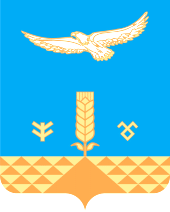 Администрация сельского поселения Новозирганский сельсоветмуниципального районаХайбуллинский районРеспублики Башкортостан ул.З.Баракатова, 48/2, с. Новый Зирган, 453808Тел./факс (34758) 2-96-85e-mail: zirgansovet@mail.ruИНН/КПП 0248000454/024801001